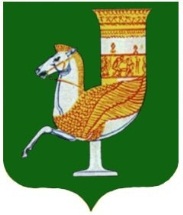 П О С Т А Н О В Л Е Н И ЕАДМИНИСТРАЦИИ   МУНИЦИПАЛЬНОГО  ОБРАЗОВАНИЯ «КРАСНОГВАРДЕЙСКИЙ  РАЙОН»От  24.10.2022г. _№_821с. КрасногвардейскоеОб утверждении Порядка обеспечения обучающихся с ограниченными возможностями здоровья, детей-инвалидов, получающих образование на дому, в том числе с  использованием дистанционных технологий, бесплатным питанием в виде набора пищевых продуктов (сухого пайка) или компенсационных выплат в размере 100% установленной стоимости питания  в МО «Красногвардейский район»В соответствии со ст. 37, ст.79 Федерального закона от 29.12.2012 г. №273 –ФЗ «Об образовании в Российской Федерации», постановлением администрации муниципального образования «Красногвардейский район» от 16.06.2021 г. №479 «Об утверждении Положения об организации горячего питания в муниципальных бюджетных общеобразовательных учреждениях МО «Красногвардейский район», руководствуясь Уставом МО «Красногвардейский район»ПОСТАНОВЛЯЮ:Утвердить   Порядок обеспечения обучающихся с ограниченными возможностями здоровья, детей-инвалидов, получающих образование на дому, в том числе с  использованием дистанционных технологий, бесплатным питанием в виде набора пищевых продуктов (сухого пайка) или компенсационных выплат в размере 100% установленной стоимости питания  в МО «Красногвардейский район», согласно приложению к настоящему постановлению.          2.  Контроль за исполнением данного постановления возложить на управление образования администрации МО «Красногвардейский район».	3. Опубликовать настоящее постановление в газете Красногвардейского района «Дружба» и  разместить на официальном сайте органов местного самоуправления МО «Красногвардейский район».4. Настоящее постановление вступает в силу с момента его опубликования и распространяется на правоотношения, возникшие с 01.09.2022 г.  Глава МО «Красногвардейский   район»			                           Т.И. ГубжоковПорядок
обеспечения обучающихся с ограниченными возможностями здоровья, детей-инвалидов, получающих образование на дому, в том числе с использованием дистанционных технологий, бесплатным питанием в виде набора пищевых продуктов (cyxoгo пайка) или компенсационных выплат в размере 100 % установленной стоимости питания в МО «Красногвардейский район»1. Общие положения.Настоящий Порядок разработан в соответствии со ст. 37, ст. 79 Федерального закона от 29.12.2012 г. №273 – ФЗ «Об образовании в Российской Федерации»,  постановлением администрации муниципального образования «Красногвардейский район» от 16.06.2021 г. №479 «Об утверждении Положения об организации горячего питания в муниципальных бюджетных общеобразовательных учреждениям МО «Красногвардейский район», в целях создания условий по предоставлению ежедневного бесплатного питания обучающимся с ограниченными возможностями здоровья(далее - ОВЗ), детям- инвалидам, получающим образование на дому, в том числе с использованием дистанционных технологий в МО «Красногвардейский район».За организацию бесплатного питания обучающихся с ОВЗ, детей – инвалидов, получающих образование на дому, в том числе с использованием дистанционных технологий, в виде набора пищевых продуктов (cyxoro пайка) или компенсационных выплат в размере 100 % стоимости питания в МО «Красногвардейский район» ответственность несет руководитель общеобразовательной организации.Организация предоставления ежедневного бесплатного питания обучающимся с ОВЗ, детям-инвалидам в виде набора пищевых продуктов (cyxoгo пайка) или компенсационных выплат в размере 100 % стоимости питания в МО «Красногвардейский район».2.1. Ежедневное бесплатное двухразовое питание обучающимся с ОВЗ, получающим образование на дому, в том числе с использованием дистанционных технологий  предоставляется в виде набора пищевых продуктов (cyxoгo пайка) или компенсационных выплат в размере 100 % стоимости питания в МО «Красногвардейский район» в течение учебного года (за исключением каникулярного периода).Стоимость питания устанавливается приказом управления образования на основании  приказа Министерства образования и науки Республики Адыгея.2.2. Ежедневное бесплатное одноразовое питание обучающимся детям-инвалидам, получающим образование на дому, в том числе с использованием дистанционных технологий  предоставляется в виде набора пищевых продуктов (cyxoгo пайка) или компенсационных выплат в размере 100 % стоимости питания в МО «Красногвардейский район» в течение учебного года (за исключением каникулярного периода).Стоимость питания устанавливается приказом управления образования на основании  приказа Министерства образования и науки Республики Адыгея.2.3. Ежедневное бесплатное питание в виде набора пищевых продуктов (cyxoгo пайка) или компенсационных выплат в размере 100 % стоимости питания в МО «Красногвардейский район» осуществляется только в дни фактического обучения на дому, в том числе с использованием  дистанционных технологий, начиная со дня подачи заявления, без права получения компенсаций за пропущенные дни и отказ от питания.2.4. При достижении обучающимися с ОВЗ, детьми-инвалидами, получающими образование на дому возраста 12 лет изменение размера компенсационной выплаты производить в размере компенсационной выплаты для обучающихся 12 лет и старше  с первого числа следующего месяца достижения обучающимися возраста 12 лет.2.5. Набор пищевых продуктов (сухой паек) или компенсационные выплаты в размере 100 % стоимости питания в МО «Красногвардейский район» предоставляются по заявлению родителей (законных представителей) на имя руководителя общеобразовательной организации в течение учебного года с момента возникновения права на получение ежедневного бесплатного питания.Форма заявления принимается общеобразовательной организацией самостоятельно.2.5.1. Денежная компенсация на обеспечение бесплатным питанием в размере 100% стоимости питания выплачивается одному из родителей (законных представителей) обучающихся с ОВЗ, осваивающих адаптированные основные общеобразовательные программы на дому по заключению психолого-медико-педагогической комиссии (далее - заключение ПMПK).Денежная компенсация на обеспечение бесплатным питанием в размере 100 % стоимости питания выплачивается одному из родителей (законных представителей) обучающихся детей-инвалидов, осваивающих адаптированные основные общеобразовательные программы на дому на основании справки, подтверждающей факт установления инвалидности, выданной федеральным государственным учреждением медико-социальной экспертизы.2.5.2. Родители (законные представители) обучающихся с ОВЗ, детей- инвалидов могут обратиться с заявлением о предоставлении денежной компенсация на обеспечение бесплатным питанием в размере 100 % стоимости питания в МО «Красногвардейский район» в течение учебного года с момента возникновения данного права с приложением следующих документов:заявление родителя (законного представителя) о переводе обучающегося  с ОВЗ, ребенка-инвалида на обучение по адаптированной основной общеобразовательной программе;копия документа, удостоверяющего личность родителя (законного представителя);копия заключения ПMПK, подтверждающее наличие у обучающегося с ОВЗ недостатков в физическом и (или) психическом развитии, препятствующих получению образования без создания специальных условий;копия справки, подтверждающей факт установления инвалидности, выданной федеральным государственным учреждением медико-социальной экспертизы;реквизиты банковского счета родителя (законного представителя).Копии вышеуказанных документов предъявляются одновременно с предъявлением оригиналов документов либо заверенные в установленном законодательством Российской Федерации порядке (нотариально или органом, выдавшим документ).Заявление и перечень документов, представленных родителями (законными представителями) обучающегося, регистрируются общеобразовательной организацией и хранятся до окончания обучения на дому, в том числе с использованием дистанционных технологий обучающихся с ОВЗ, детей- инвалидов.2.5.3. Основания прекращения выдачи ежедневного бесплатное питание в виде набора пищевых продуктов (cyxoгo пайка) или  компенсационной выплаты в размере 100 % стоимости питания:прекращение срока действия ПMПK в отношении обучающегося с ОВЗ и непредставление родителем (законным представителем) действующего ПMПK;прекращение срока действия справки, подтверждающей факт установления инвалидности, выданной федеральным государственным учреждением медико-социальной экспертизы;переход обучающегося с ОВЗ, ребенка- инвалида на другую форму обучения (очную, семейное образование и (или) самообразование);прекращение образовательных отношений;заявление	родителя	(законного	представителя)	о	прекращении выплаты денежной компенсации.2.6. Решение о предоставлении набора пищевых продуктов (сухой паек) или компенсационных выплат в размере 100 % установленной стоимости питания в МО «Красногвардейский район» утверждается приказом общеобразовательной организации в течение 5 рабочих дней с момента подачи заявления.2.7. Периодичность выдачи набора продуктов питания (сухих пайков) или компенсационных выплат в размере 100 % установленной стоимости питания в МО «Красногвардейский район» согласуется с родителями (законными представителями) в форме заявления.2.8. Перечень и нормы предоставления продуктов, входящих в состав бесплатного питания в виде cyxoгo пайка, должны соответствовать среднесуточным наборам пищевой продукции, определенным в приложении № 7 СанПиН 2.3/2.4.3590-20 «Санитарно - эпидемиологические требования к организации общественного питания населения» с учетом возраста и состояния здоровья обучающихся.2.9. Питание обучающихся в форме предоставления набора пищевых продуктов (сухих пайков) осуществляется на соответствующую сумму средств бюджета, предоставленных на оказание данной меры социальной поддержки.Порядок учета по представлению бесплатного питания в виде набора пищевых продуктов (cyxoгo пайка).Приказом по общеобразовательной организации назначаются ответственные за представление ежедневного бесплатного питания в виде набора пищевых продуктов (cyxoгo пайка) обучающимся с ОВЗ, детям-инвалидам  получающим образование на дому, в том числе с использованием дистанционных технологий.Ответственные проверяют количество, ассортимент и качество набора пищевых продуктов (cyxoгo пайка).Предоставление обучающимся бесплатного питания в виде набора пищевых продуктов (cyxoro пайка) или компенсационных выплат  отражается в табеле учета, форма которого утверждается приказом директора организации и предоставляется в муниципальное казенное учреждение «Централизованная бухгалтерия  управления образования администрации МО «Красногвардейский район» ежемесячно.3.4. Ответственные за предоставление обучающимся с ОВЗ, детям-инвалидам набора пищевых продуктов (cyxoгo пайка) систематически проверяют ведение табеля учета, фактическое его предоставление с учетом соблюдения противоэпидемиологических мероприятий.Ответственность сторон.Руководитель	общеобразовательной  организации несет ответственность за :	- организацию и качество предоставления бесплатного питания обучающимся с ОВЗ, детям - инвалидам, получающим образование на дому, в том числе с использованием дистанционных технологий, в виде набора пищевых продуктов (cyxoгo пайка) или компенсационных выплат в размере 100 % стоимости питания в МО «Красногвардейский район»;своевременное утверждение списков и ведение учета обучающихся, получающих бесплатное  питание в виде набора пищевых продуктов (cyxoгo пайка) или компенсационных выплат в размере 100 % стоимости питания в МО «Красногвардейский район»;организацию информирования родителей (законные представителей) на родительских собраниях, а также через официальный сайт общеобразовательной организации в информационно-телекоммуникационной сети «Интернет» и мессенджерах о предоставлении бесплатного питания обучающимся с ОВЗ, детям- инвалидам о месте и времени выдачи cyxoгo пайка либо получении компенсационных выплат в размере 100 % установленной стоимости питания в МО «Красногвардейский.Родители (законные представители) несут ответственность за своевременное представление сведений, необходимых для организации предоставления набора пищевых продуктов (cyxoгo пайка) или компенсационных выплат в размере 100 % установленной стоимости питания в МО «Красногвардейский и (или) прекращение его предоставления.Управляющий делами администрацииМО «Красногвардейский район» начальник общего отдела 						            А. А. КатбамбетовПриложение к постановлению администрации МО «Красногвардейский район»от 24.10.2022г.  № 821 